	 Во исполнение статьи 39 Уголовно-исполнительного кодекса Российской Федерации, статьи 50 Уголовного Кодекса Российской Федерации, предложения прокуратуры города Оби Новосибирской области от 01.11.2023 № 2-27-2023, руководствуясь статьями 24-26 Устава муниципального образования городского округа города Оби Новосибирской областиадминистрация города Оби Новосибирской области постановляет:Утвердить перечень объектов для отбывания осужденными наказания в виде исправительных работ (приложение).Отделу труда и социального обслуживания довести до сведения руководителей организаций, указанных в перечне объектов для отбывания осужденными наказания в виде исправительных работ, настоящее постановление.3. Признать утратившими силу:- постановление администрации города Оби Новосибирской области от 27.01.2023 г. № 149 «Об утверждении перечня объектов для отбывания осужденными наказания в виде исправительных работ»;- постановление администрации города Оби Новосибирской области от 07.03.2023 г. № 439 «О внесении изменений в постановление от 27.01.2023 № 149».     4. Управлению по вопросам общественности, общественной приемной Главы города опубликовать настоящее постановление в газете «Аэро-Сити» и разместить на официальном сайте администрации города Оби Новосибирской области в информационно-телекоммуникационной сети «Интернет».         5. Настоящее постановление вступает в силу на следующий день после его официального опубликования.         6. Контроль за исполнением постановления возложить на заместителя главы администрации, начальника управления образования и культуры.Глава города Оби Новосибирской области		                                               	П.В. БуковининМамонтова Т.С.8 (38373) 50-955Переченьобъектов для отбывания осужденными наказания в виде исправительных работМКУ «Городское хозяйство»ИНН 5448952280Юридический адрес: 633100, Новосибирская область, г. Обь, ул. Геодезическая, 16а	2.  ООО «СибВторРесурс»ИНН 5406420904Юридический адрес: 633102, Новосибирская область, г. Обь, ул. Арсенальная, 1, К. 5	3. ООО УК «Аэроград»ИНН 5401370128Юридический адрес: 633102, Новосибирская область, г. Обь, ул. ЖКО Аэропорта, 3, офис 1          4. ООО УК «Ленинская»ИНН 5404005067Юридический адрес: 633102, Новосибирская область, г. Обь, ул. ЖКО Аэропорта, 18	5. ООО «Новосибирский комбинат железобетонных изделий № 2»ИНН 5402075541Юридический адрес: 633104, Новосибирская область, г. Обь, Омский тракт, 3, офис 1         6. ООО «УК Техстрой»ИНН 5448950501Юридический адрес: Юридический адрес: 633100, Новосибирская область, г. Обь, ул. Геодезическая, 10/1,  этаж цоколь, офис 5	7. ООО «Уютный город»ИНН 540101001Юридический адрес: Юридический адрес: 633100, Новосибирская область, г. Обь, ул. Геодезическая, 10/1,  этаж цоколь, офис 5	8. Опытная путевая машинная станция  № 19 Западно-Сибирской    дирекции по ремонту пути Центральной дирекции по ремонту пути - филиал ОАО «РЖД» ИНН 7708503727Юридический адрес: 633113, Новосибирская область, г. Обь, ул. Путейцев, 1         9. МБУ «УК ЖКХ»ИНН 5448454849 Юридический адрес: 633100, Новосибирская область, г. Обь, ул. О. Кошевого, 33, офис 1          10. ООО «Обской производственно-перерабатывающий комплекс»ИНН 5448105238Юридический адрес: 633102, Новосибирская область, г. Обь, ул. Ломоносова, 104          11. ООО «ПапкаПринт»ИНН 5448105238Юридический адрес: 633102, г. Новосибирск, ул. Станционная, здание 60/10, помещение 907                                               ________________________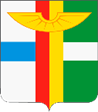 АДМИНИСТРАЦИЯ ГОРОДА ОБИ НОВОСИБИРСКОЙ ОБЛАСТИПОСТАНОВЛЕНИЕот 31.01.2024 № 124 Об утверждении перечня объектов для отбывания осужденными наказания в виде исправительных работСОГЛАСОВАНО:  Начальник Новосибирского межмуниципального филиала (МФ)  ФКУ УИИ  ГУФСИН России по Новосибирской области  подполковник внутренней службы _______________  И.А. ГубинаПриложениек постановлению администрации города Оби Новосибирской областиот 31.01.2024 № 124